NHS HIGHLAND SERVICE LEVEL AGREEMENT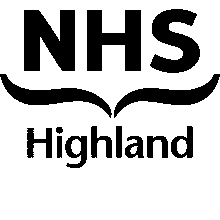 INFLUENZA IMMUNISATION VIA COMMUNITY PHARMACY UNDER THE NHS HIGHLAND INFLUENZA VACCINATION PROGRAMME, 2023/241	Introduction 1.1	This Service Level Agreement (SLA) acts as a contract between NHS Highland and the pharmacy contractor and commits the contractor to provide the services as defined by, and using documents provided in, the current version of the North of Scotland Patient Group Direction for the Administration of Inactivated Influenza Vaccine by Approved Healthcare Professionals. The PDG for the relevant vaccine must be read in conjunction with this SLA.  Services will be provided within the legal and ethical framework of pharmacy. 1.2 	The objective of this year’s influenza immunisation programme is to protect those who are most at risk of serious illness or death should they develop either influenza or Covid-19.  Other objectives include reducing transmission of the infection, thereby contributing to the protection of vulnerable patients who may have a suboptimal response to their own immunisations, or where the vaccine is contraindicated. 2	Background to Service2.1 	Immunisation is provided to reduce the transmission of influenza; within health and social care premises, within vulnerable age groups and in the population as a whole, to contribute to the protection of individuals who may have a suboptimal response to their own immunisations, and to avoid disruption to services that provide their care. 2.2	NHS Highland has determined that community pharmacies will not be the default delivery channel for Influenza Vaccination unless directly negotiated between the pharmacy contractor and the Board where there is a gap in provision in the locality. Community pharmacies are asked to support the programme by administering vaccinations by agreement with the Health Board where staff groups or patient groups require follow up having been unable to attend the clinics arranged by the Health Board. The arrangements and fees apply where community pharmacy contractors, or trained members of their registered staff who are eligible to work under the PGD, administer vaccinations directly, in which case a fee per dose will be made as detailed in 2.4 below.2.3	The NHS Highland Community Pharmacy Influenza Immunisation service is targeted at the eligible groups identified below: Health, social care and other essential staff, including all independent contractors and their staff, teachers/ pupil facing Education staff and Care at Home staff, who have been unable to attend an Influenza vaccination clinic arranged by the Health Board. These individuals will be directed to contact the nearest participating pharmacy of their choice to make an appointment.People in the agreed population age cohorts or at-risk groups who have been unable to attend an Influenza vaccination clinic arranged by  the Health Board. These individuals will be directed to contact the nearest participating pharmacy of their choice to make an appointment.2.4 	Payment will be £250 set up fee and £8.75 per administered dose of vaccine, unless a nationally negotiated fee is introduced, whereupon this will be used instead. Any payments already made when a national fee is introduced will be adjusted to reflect the nationally agreed fee.  3	Service Aims3.1	To increase access to Flu immunisation for eligible staff groups involved in direct patient care in order to contribute to the achievement of Board immunisation targets, and to eligible people within the population or at risk cohorts who meet the criteria outlined in section 2.3. 3.2	To be able to provide accurate and up to date information about the disease and vaccine to people. 4	Service Outline and Standard for Service Delivery from the Contracted Premises.4.1 	The contractor delivering the service must have signed up to this SLA and returned the contract agreement (Appendix 1) to nhsh.cpsoffice@nhs.scot  4.2 	Every pharmacist and registered pharmacy employee involved in the delivery of the service must have read the SLA, read and signed the relevant PGD, completed the required anaphylaxis and basic life support training, completed the seasonal flu training on the Turas Learn site (Seasonal flu | Turas | Learn (nhs.scot)) and be competent to deliver the service.  4.3	An individual’s eligibility for immunisation will be assessed in accordance with national and local guidance, available in the PGD and in the Turas Vaccination Management Tool. 4.4 	The community pharmacy contractor, or member of staff administering the vaccine, will be responsible for the provision of immunisation advice (both written and verbal) to the patient. 4.5 	The community pharmacy contractor, or member of staff administering the vaccine, will be responsible for referring eligible people who are excluded from treatment under the PGD to other immunisation providers e.g. Health Board clinic  4.6	The community pharmacy contractor will maintain patient medication records of the episodes of care. 4.7 	The community pharmacy contractor will be responsible for the provision of a user-friendly, client-centred, non-judgemental, and confidential service. 4.8 	The community pharmacy contractor providing the service will ensure that the premises used for immunisation meet the GPhC standards. 4.9 	The community pharmacy contractor, or member of staff administering the vaccine, will use the online Turas Vaccination Management Tool (the App), which will be made available by NHS Highland for this purpose where required, to capture data on the vaccination of each person. (https://learn.nes.nhs.scot/42708/turas-vaccination-management-tool )4.10	The community pharmacy contractor will be responsible, where appropriate, for counselling the client on other related “Keep well in winter” messages.  4.11  	The community pharmacy contractor will ensure that vaccines are stored in line with national policies for the safe storage and handling of vaccines, as set out in the Green Book and PGD. 4.12	Community pharmacies providing an NHS immunisation service must also ensure that they have:Adequate staff provision to ensure dispensary functions and pharmaceutical services are not compromised due to the immunisation service.Appropriate administrative support to manage the arrangement of the  vaccination, and assistance to patients. Additional trained staff who can identify, support and take first steps in the event of an adverse event.  Have indemnity cover for staff involved in the service delivery.  5	Pharmacy Premises Criteria	Community pharmacies providing an NHS Highland immunisation service must have a private, enclosed clinical area suitable for vaccine administration within the community pharmacy, external to the dispensary area, which complies with GPhC standards. 	Key requirements are: Clinical wash hand basin. Washable floors. Clinical workbench sufficient to prepare vaccine and layout ancillaries. Access to a refrigerator appropriate for storing vaccines.Chair(s).Minimum floor area as specified by national/local criteria for clinical treatment room (sufficient to lay patient down in the event of an adverse event).  Minimum of seating for two people in waiting area socially distanced from other patients and staff.Safe storage of documentation. 6	Training Requirement6.1 	The community pharmacy contractor will ensure that all staff, including locums, involved in delivering the vaccination programme participate in appropriate immunisation training in accordance with agreed national standards, including the Vaccination Management Tool training on Turas. 6.2 	Anaphylaxis and basic life support training updates are required to be undertaken when required. 6.3 	All staff involved in the vaccination service must adhere to the Health Protection Scotland guidance on personal protective equipment (PPE) and environmental cleaning procedures. https://www.hps.scot.nhs.uk/web-resources-container/covid-19-guidance-for-primary-care/ 6.4	All staff involved in the vaccination service must watch the National Services Scotland PPE “donning and doffing” video link https://vimeo.com/393951705.6.5 	The community pharmacy contractor has a duty to ensure that pharmacists and staff involved in the provision of the service are aware of and operate within the parameters of this SLA. 7	Monitoring & Evaluation7.1	It is a requirement of the service that appropriate records are kept and maintained by the community pharmacy contractor to enable verification of service provision and to provide information to NHS Highland for internal and external audit and evaluation purposes should this be requested. This will be done by use of the Turas Vaccine Management Tool (The App).7.2	A standard operating procedure(s) should be in place in the pharmacy to cover all aspects of service provision. 8	Claims and Payment8.1 	The App should be used at the time of vaccination per patient to register details of the vaccination for the Health Board. Incomplete submissions will not be paid. Claims for service provision should be made using the NHS Highland Community Pharmacy Local Services Monthly Claim Form.  Community pharmacy services staff will capture this information monthly and add the appropriate payment to the additional monthly claims sheet. Payment of the £250 set up fee will be paid alongside the first vaccination payments. 8.3	A supply of vaccine from the NHS Highland central stock can be ordered directly from AAH once your participation in the programme has been verified to National Services Scotland. Ordering information will be provided on receipt of the signed SLA. Should further supplies over and above original allocations be required over the course of the programme, the CPS office should be emailed on nhsh.cpsoffice@nhs.scot with an indication of the additional requirement.APPENDIX 1. CONTRACT AGREEMENTNHS Highland reserves the right to cancel this SLA and withdraw this service following an agreed period of notice. The contractor signing this SLA has the same right. Please complete the declaration below:Please sign this document, retain for your records, and submit a copy by email to nhsh.cpsoffice@nhs.scot or by post to:Community Pharmacy Services, Assynt House | Beechwood Park | Inverness | IV2 3BG Declaration and agreement to provide Influenza vaccination from ............................................ community pharmacyDeclaration and agreement to provide Influenza vaccination from ............................................ community pharmacyI confirm that this pharmacy is ready to deliver Influenza immunisations.The pharmacy premises meet the required standards outlined in section 5The Pharmacist(s) and/or staff working in this pharmacy is/are competent to deliver the Influenza vaccination service as they have completed the required training:Vaccination and VMT App trainingBLS / anaphylaxis LearningHave read and understood PGD (supply signature page of PGD)Indemnity cover to deliver vaccinationsAdditional staff members working in this pharmacy have completed:Anaphylaxis eLearning I confirm that this pharmacy is ready to deliver Influenza immunisations.The pharmacy premises meet the required standards outlined in section 5The Pharmacist(s) and/or staff working in this pharmacy is/are competent to deliver the Influenza vaccination service as they have completed the required training:Vaccination and VMT App trainingBLS / anaphylaxis LearningHave read and understood PGD (supply signature page of PGD)Indemnity cover to deliver vaccinationsAdditional staff members working in this pharmacy have completed:Anaphylaxis eLearning Contractor CodePharmacy Stamp / Pharmacy AddressName of pharmacist(s) (block capitals)Name of pharmacist(s) (block capitals)Signed                                                                                                                       DateSigned                                                                                                                       Date